У К Р А Ї Н АМИКОЛАЇВСЬКА ОБЛАСТЬМИКОЛАЇВСЬКИЙ РАЙОННОВООДЕСЬКА МІСЬКА РАДАВИКОНАВЧИЙ КОМІТЕТР І Ш Е Н Н Я10 лютого 2021				      № 22			       м. Нова ОдесаПро схвалення звітів про виконання міського та сільських бюджетів, що ввійшлидо складу Новоодеської міської територіальноїгромади за 2020 рік 	Керуючись підпунктом 1 пункту «а» статті 28, пунктом 1 частини 2 статті 52 Закону України «Про місцеве самоврядування в Україні», Законом України «Про внесення змін до деяких законів України щодо впорядкування окремих питань організації та діяльності органів місцевого самоврядування і районних державних адміністрацій», заслухавши інформацію начальника фінансового управління Новоодеської міської ради Литвиненко Т.Г. щодо річного звіту про виконання міського та сільських бюджетів, що ввійшли до складу Новоодеської міської територіальної громади за 2020 рік, виконавчий комітет міської радиВИРІШИВ:Інформацію про виконання  міського та сільських бюджетів, що ввійшли до складу Новоодеської міської територіальної громади за 2020 рік взяти до відома (додається).2. Схвалити звіт про виконання міського бюджету за 2020 рік, у тому числі: - загального фонду: по доходах - у сумі 32 836 050,15 грн., по видатках - у сумі 30 994 370,38 грн.; з перевищенням доходів над видатками у сумі 1 841 679,77 грн.;- спеціального фонду: по доходах - у сумі 3 570 409,01 грн., по видатках - у сумі 5 220 088,21 грн.; з перевищенням видатків над доходами у сумі 1 649 679,20 грн.3. Схвалити звіт про виконання сільського бюджету Димівської сільської ради за 2020 рік, у тому числі:загального фонду: по доходах - у сумі 3 917 373,11 грн., по видатках - у сумі 4 097 769,15 грн.; з перевищенням видатків над доходами у сумі 180 396,04 грн.;спеціального фонду: по доходах - у сумі 60 063,05 грн., по видатках - у сумі 160 886,58 грн.; з перевищенням видатків над доходами у сумі 100 823,53 грн.Схвалити звіт про виконання сільського бюджету Дільничної сільської ради за 2020 рік, у тому числі:загального фонду: по доходах - у сумі 2 339 549,50 грн., по видатках - у сумі 2 338 336,29 грн.; з перевищенням доходів над видатками у сумі 1 213,21 грн.;спеціального фонду: по доходах - у сумі 140 761,65 грн., по видатках - у сумі 411 558,62 грн.; з перевищенням видатків над доходами у сумі 270 796,97 грн.Схвалити звіт про виконання сільського бюджету Михайлівської сільської ради за 2020 рік, у тому числі:загального фонду: по доходах - у сумі 1 690 981,86 грн., по видатках - у сумі 1 645 598,86 грн.; з перевищенням доходів над видатками у сумі 45 383 грн.;спеціального фонду: по доходах - у сумі 319 576,73 грн., по видатках - у сумі 364 312,72 грн.; з перевищенням видатків над доходами у сумі 44 735,99 грн.Схвалити звіт про виконання сільського бюджету Новосафронівської сільської ради за 2020 рік, у тому числі:загального фонду: по доходах - у сумі 1 863 589,51 грн., по видатках - у сумі 1 808 514,26 грн.; з перевищенням доходів над видатками у сумі 55 075,25 грн.;спеціального фонду: по доходах - у сумі 24 808,85 грн., по видатках - у сумі 61 136,47 грн.; з перевищенням видатків над доходами у сумі 36 327,62 грн.Схвалити звіт про виконання сільського бюджету Підлісненської сільської ради за 2020 рік, у тому числі:загального фонду: по доходах - у сумі 3 364 173,66 грн., по видатках - у сумі 3 155 587,77 грн.; з перевищенням доходів над видатками у сумі 208 585,89 грн.; спеціального фонду: по доходах - у сумі 2 218 775,79 грн., по видатках - у сумі 2 775 581,09 грн.; з перевищенням видатків над доходами у сумі 556 805,30 грн.Схвалити звіт про виконання сільського бюджету Троїцької сільської ради за 2020 рік, у тому числі:загального фонду: по доходах - у сумі 2 397 347,81 грн., по видатках - у сумі 2 544 221,29 грн.; з перевищенням видатків над доходами у сумі 146 873,48 грн.; спеціального фонду: по доходах - у сумі 52 583,21 грн., по видатках - у сумі 40 548 грн.; з перевищенням доходів над видатками у сумі 12 035,21 грн.Подати звіти для затвердження на сесії Новоодеської міської ради.Контроль за виконанням даного рішення покласти на начальника фінансового управління Новоодеської міської радиМіський  голова                                			               Олександр ПоляковДодаток до рішення виконавчого комітету Новоодеськоїміської ради від 10.02.2021р. № 22Показники виконання доходної частини бюджетівПоказники виконання видаткової частини бюджетівНачальник фінансового управлінняНовоодеської міської ради						       Т. ЛитвиненкоНазва бюджетуЗагальний фондЗагальний фондСпеціальний фондСпеціальний фондНазва бюджетуЗатверджено з урахуванням змінВиконаноЗатверджено з урахуванням змінВиконаноМіський бюджет33 167 79632 836 050,152 171 886,293 570 409,01Сільський бюджет Димівської сільської ради4 060 3353 917 373,1161 20060 063,05Сільський бюджет Дільничної сільської ради2 423 0792 339 549,5057 818140 761,65Сільський бюджет Михайлівської сільської ради1 751 7241 690 981,8613 550319 576,73Сільський бюджет Новосафронівської сільської ради1 946 9891 863 589,518 40024 808,85Сільський бюджет Підлісненської сільської ради3 089 5063 364 173,662 196 4912 218 775,79Сільський бюджет Троїцької сільської ради3 204 6562 397 347,8134 20052 583,21Назва бюджетуЗагальний фондЗагальний фондСпеціальний фондСпеціальний фондНазва бюджетуЗатверджено з урахуванням змінВиконаноЗатверджено з урахуванням змінВиконаноМіський бюджет35 345 03930 994 370,384 672 965,135 220 088,21Сільський бюджет Димівської сільської ради4 694 8354 097 769,15117 400160 886,58Сільський бюджет Дільничної сільської ради2 513 8122 338 336,29301 415411 558,62Сільський бюджет Михайлівської сільської ради1 874 6681 645 598,8660 400364 312,72Сільський бюджет Новосафронівської сільської ради2 050 022 1 808 514,26156 08061 136,47Сільський бюджет Підлісненської сільської ради3 369 5973 155 587,772 774 7432 775 581,09Сільський бюджет Троїцької сільської ради3 226 4562 544 221,2934 20040 548,00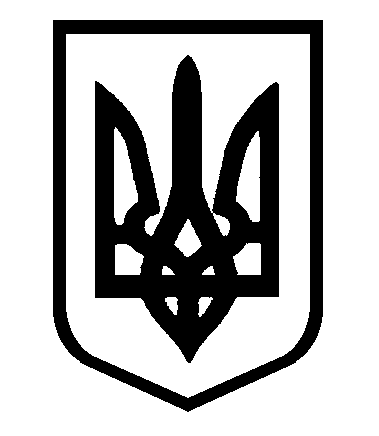 